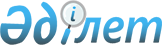 Об утверждении норм образования и накопления коммунальных отходов
					
			Утративший силу
			
			
		
					Решение маслихата города Рудного Костанайской области от 23 декабря 2016 года № 74. Зарегистрировано Департаментом юстиции Костанайской области 9 января 2017 года № 6784. Утратило силу решением маслихата города Рудного Костанайской области от 28 апреля 2020 года № 459
      Сноска. Утратило силу решением маслихата города Рудного Костанайской области от 28.04.2020 № 459 (вводится в действие по истечении десяти календарных дней после дня его первого официального опубликования).

      В соответствии со статьей 19-1 Экологического кодекса Республики Казахстан от 9 января 2007 года маслихат РЕШИЛ:

      1. Утвердить нормы образования и накопления коммунальных отходов согласно приложению к настоящему решению.

      2. Настоящее решение вводится в действие по истечении десяти календарных дней после дня его первого официального опубликования.
      "СОГЛАСОВАНО"
      Исполняющий обязанности руководителя

      государственного учреждения

      "Рудненский городской отдел жилищно-

      коммунального хозяйства, пассажирского

      транспорта и автомобильных дорог"

      акимата города Рудного

      __________________________ А. Чичинов

      23 декабря 2016 год

 Нормы образования и накопления коммунальных отходов
					© 2012. РГП на ПХВ «Институт законодательства и правовой информации Республики Казахстан» Министерства юстиции Республики Казахстан
				
      Председатель четвертой очередной

      сессии городского маслихата

Ж. Кусайын

      Секретарь городского маслихата

В. Лощинин
Приложение
к решению маслихата
от 23 декабря 2016 года № 74
№
Объект накопления коммунальных отходов
Расчетная единица
Норма накопления коммунальных отходов на 1 расчетную единицу в год, м3
1
2
3
4
1
Домовладения благоустроенные
1 житель
1,9
2
Домовладения неблагоустроенные 
1 житель
2,26
3
Общежития, интернаты, детские дома, дома престарелых и тому подобное
1 место
1,7
4
Гостиницы
1 место
6,5
5
Детские сады, ясли
1 место
1,21
6
Учреждения, организации, офисы, конторы, сбербанки, отделения связи
1 сотрудник
1,57
7
Поликлиники
1 посещение
0,5
8
Больницы, прочие лечебно-профилактические учреждения
1 койко-место
1,92
9
Школы и другие учебные заведения
1 учащийся
0,19
10
Рестораны, кафе, учреждения общественного питания
1 посадочное место
1,68
11
Кинотеатры, игровые-развлекательные центры
1 посадочное место
0,38
12
Музеи, выставки
1 м2 общей площади
0,15
13
Стадионы, спортивные площадки
1 место по проекту
0,14
14
Спортивные, танцевальные и игровые залы
1 м2 общей площади
0,16
15
Продовольственные магазины, супермаркеты
1 м2 торговой площади
0,9
16
Торговля с машин
1 м2 торгового места
3,07
17
Промтоварные магазины
1 м2 торговой площади
0,5
18
Рынки, торговые павильоны, киоски
1 м2 торговой площади
0,8
19
Оптовые базы, склады продовольственных товаров
1 м2 общей площади
0,15
20
Оптовые базы, склады промышленных товаров
1 м2 общей площади
0,15
21
Вокзалы, автовокзалы
1 м2 общей площади
0,15
22
Пляжи
1 м2 общей площади
0,15
23
Аптеки
1 м2 торговой площади
0,87
24
Автомойки, автозаправочные станции
1 машино-место
4,9
25
Автостоянки
1 машино-место
0,3
26
Автомастерские
1 работник
6,57
27
Гаражные кооперативы
на 1 гараж
0,3
28
Парикмахерские, косметические салоны
1 рабочее место
1,62
29
Прачечные, химчистки, ремонт бытовой техники, швейные ателье
1 м2 общей площади
0,16
30
Мастерские ювелирные, по ремонту обуви, часов
1 м2 общей площади
0,16
31
Мелкий ремонт и услуги (изготовление ключей и так далее)
1 рабочее место
1,57
32
Бани, сауны
1 м2 общей площади
0,35
33
Садоводческие кооперативы
1 участок
0,5